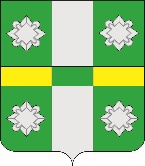 Российская ФедерацияАдминистрацияТайтурского городского поселенияУсольского муниципального районаИркутская областьРАСПОРЯЖЕНИЕОт 25.12.2023 г.								№ 427-рр.п. ТайтуркаОб утверждении Плана проведения контрольных мероприятий
по внутреннему муниципальному финансовому контролю на 2024 годВ соответствии со статьей 269.2 Бюджетного кодекса Российской Федерации, руководствуясь статьей 7 Федерального закона от 06.10.2003 № 131-ФЗ «Об общих принципах организации местного самоуправления в Российской Федерации», статьями 23, 46 Устава Тайтурского муниципального образования:1. Утвердить план контрольных мероприятий по осуществлению внутреннего муниципального финансового контроля на 2024 год (приложение № 1).2. Назначить ответственным за осуществление внутреннего финансового контроля в отношении Администрации Тайтурского городского поселения Усольского муниципального района Иркутской области ведущего специалиста по бюджетно-финансовой политике Клыш Е.В. Подготовить проверочный акт.3. Ведущему специалисту администрации по кадровым вопросам и делопроизводству опубликовать настоящее постановление в средствах массовой информации в газете «Новости» и разместить на официальном сайте администрации Тайтурского городского поселения Усольского муниципального района Иркутской области (http://taiturka.irkmo.ru/) в информационно – телекоммуникационной сети «Интернет».4. Настоящее постановление вступает в силу с момента подписания.5. Контроль за исполнением настоящего распоряжения оставляю за собой.Приложение № 1   К распоряжению и.о. главы Тайтурского городского поселения Усольского муниципального района Иркутской области № 427-р от 25.12.2023г.План проведения контрольных мероприятий
по внутреннему муниципальному финансовому контролю на 2024 годПримечание: в связи со служебной необходимостью и соблюдением норм Трудового кодекса Российской Федерации в течение года возможна корректировка плана.Подготовил: ведущий специалист администрации по бюджетно-финансовой политике_______ Е.В. Клыш«___»_________2023 г.Согласовано: главный специалист администрации по юридическим вопросам и нотариальным действиям __________ Мунтян О.В.  «___»_________2023 г.И.о. главы Тайтурскогогородского поселения Усольского муниципального района Иркутской области                                                        И.И. Платонова№Наименование объекта контроляТема контрольного мероприятияПрове-ряемый периодПериод (дата) начала проведения контрольных мероприятий1Администрация Тайтурского городского поселения Усольского муниципального района Иркутской областиИНН 3819015929КПП 385101001ОГРН 1053819034356Место нахождения: ул. Пеньковского, д.8, р.п. Тайтурка, Иркутская область, 665477Оценка достоверности бухгалтерского учета и отчетности администрации Тайтурского городского поселения Усольского муниципального района Иркутской области, полноты годовой бюджетной отчетности и ее соответствия установленным формам, оценка целевого и эффективного использования средств бюджета поселения, оценка соблюдения бюджетного законодательства и иных нормативных актов, регулирующих бюджетные правоотношения.Предметом проверки является годовой отчет об исполнении бюджета Тайтурского городского поселения Усольского муниципального района Иркутской областиза 2023 год, включая бюджетную отчетность, составленную в соответствии с Инструкцией о порядке составления и представления годовой отчетности об исполнении бюджетов бюджетной системы Российской Федерации, утвержденной Приказом Минфина России от 28. 12.2010 №191н.2023 годапрель 2024г.